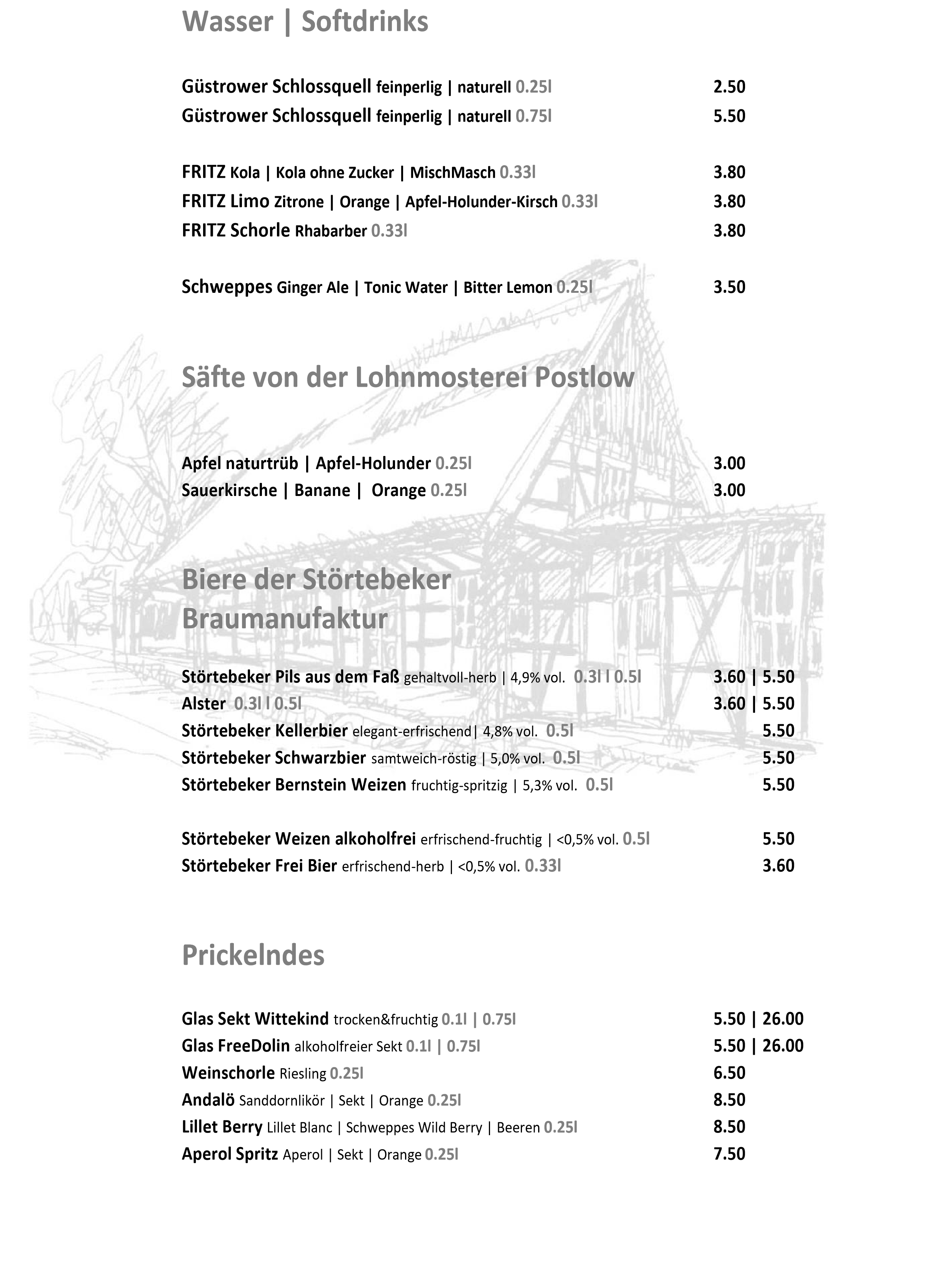 Brände und Liköre der Gutsbrennerei Zinzow  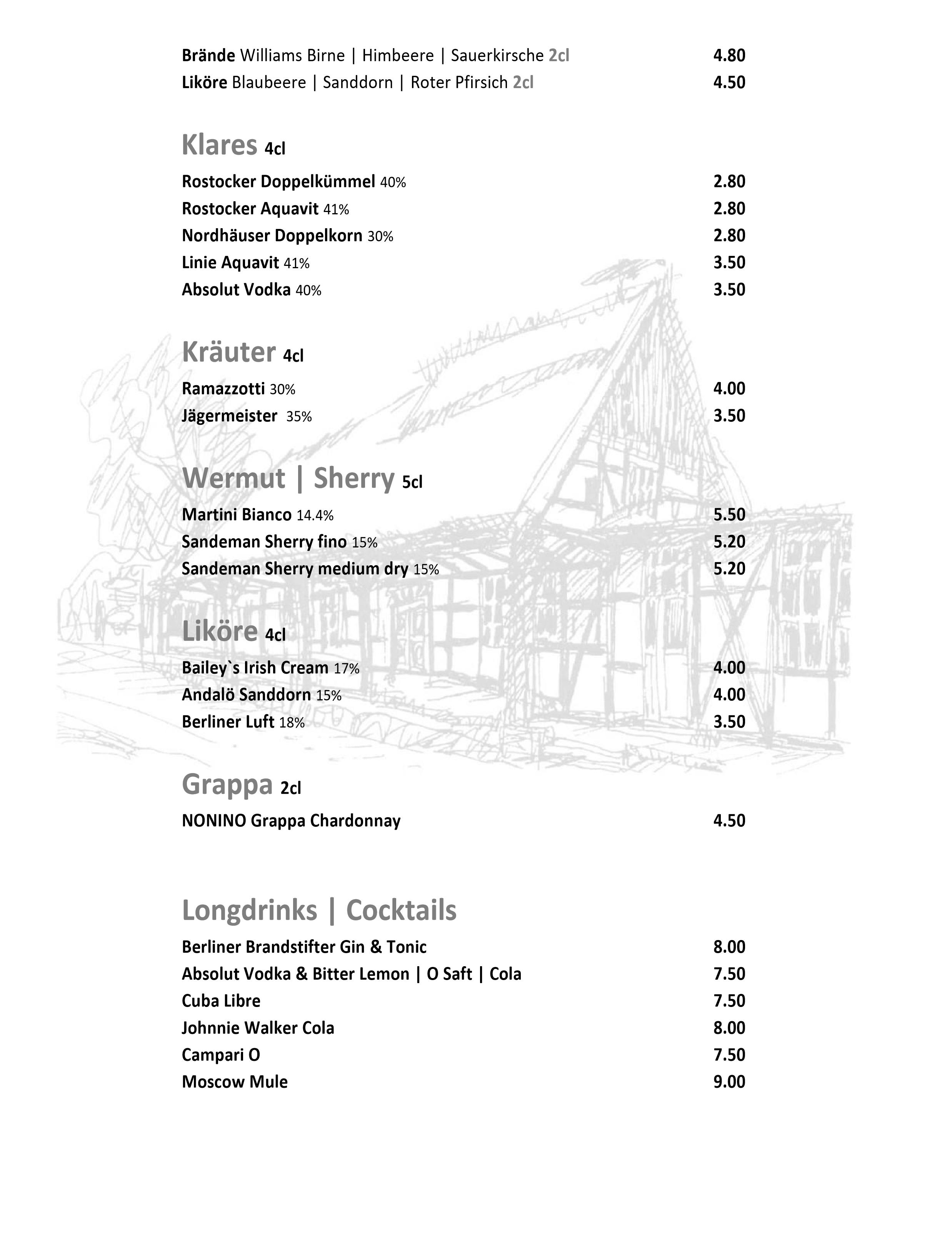 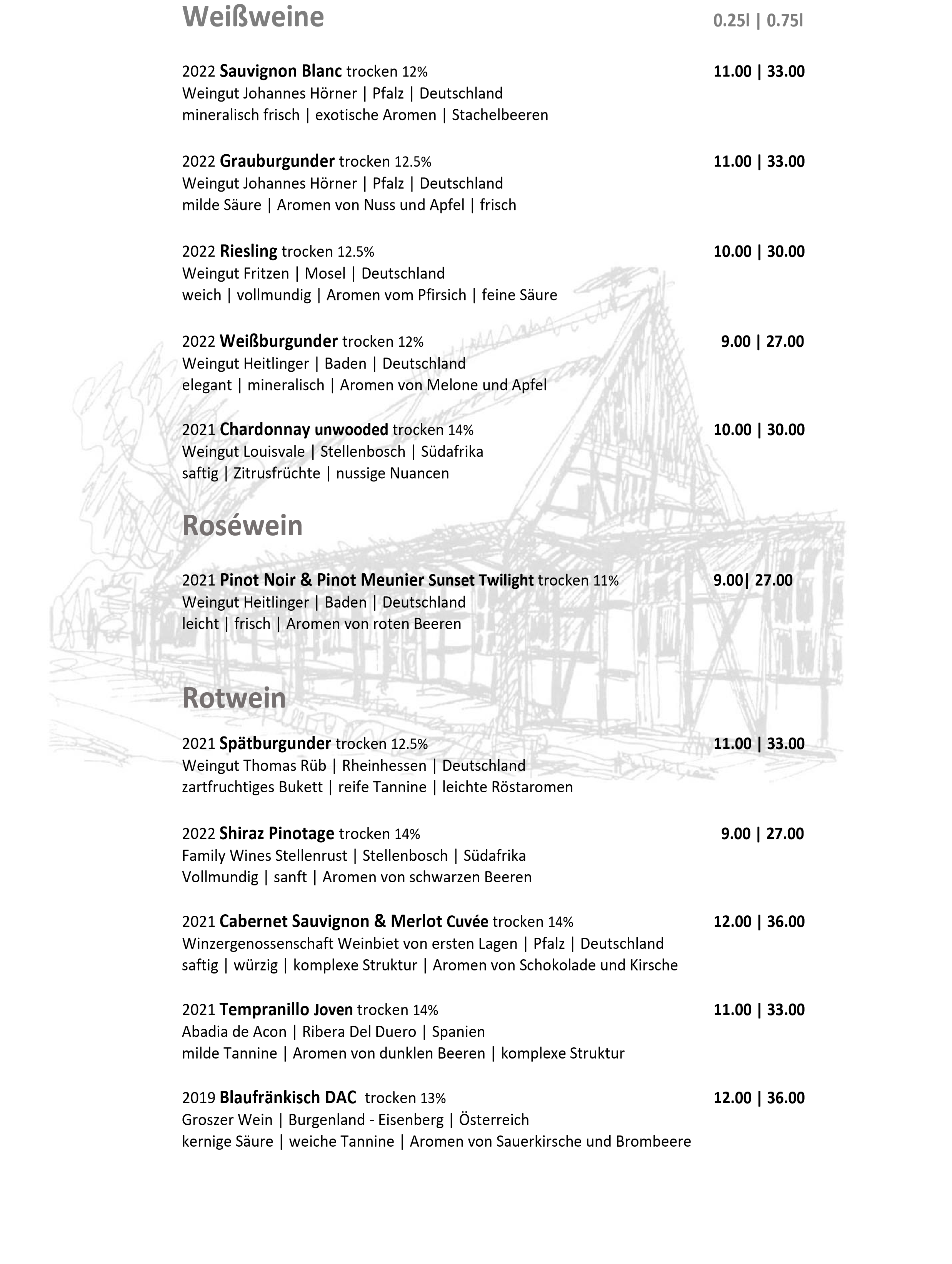 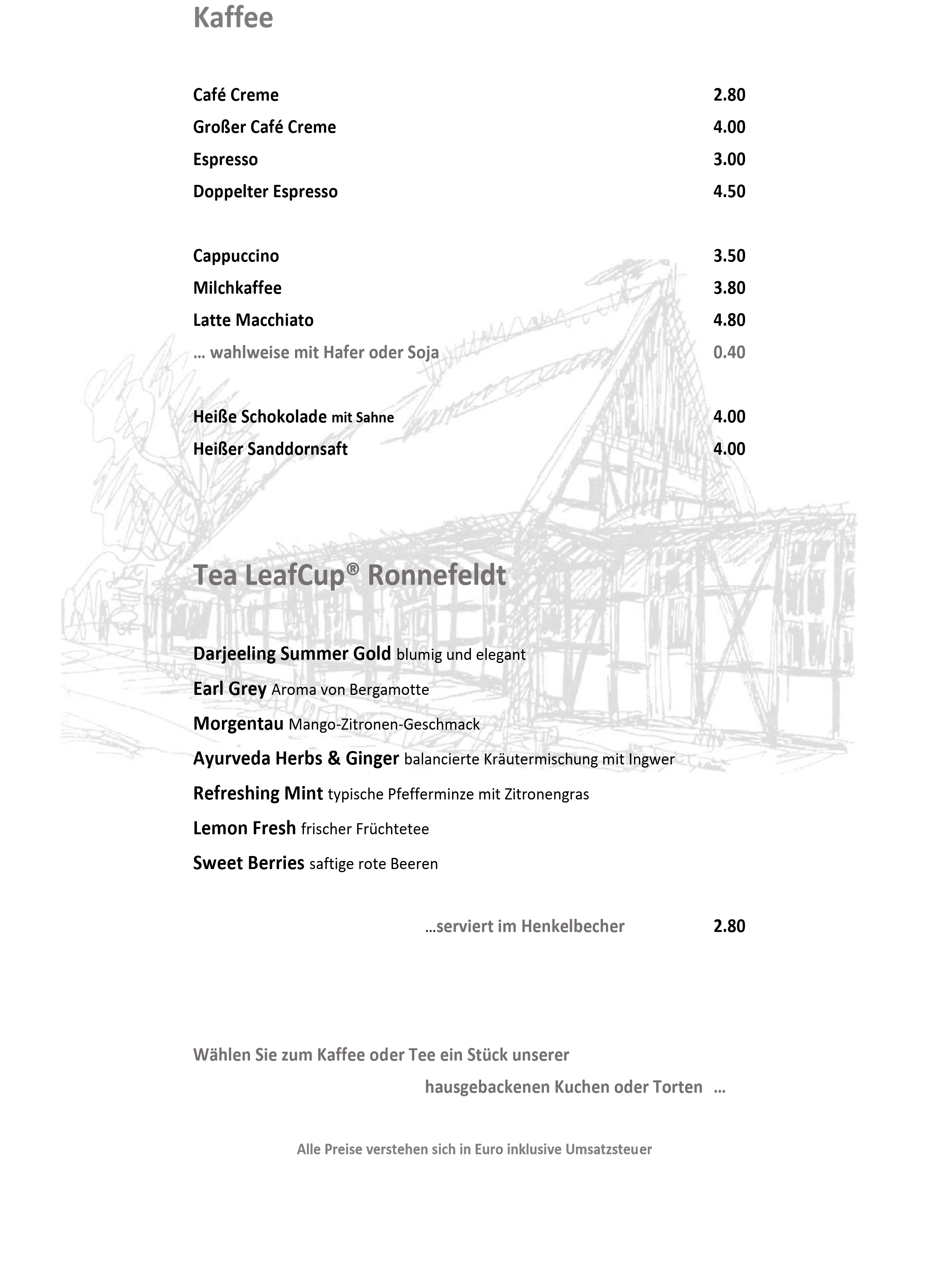 Suppen | Vorspeisen 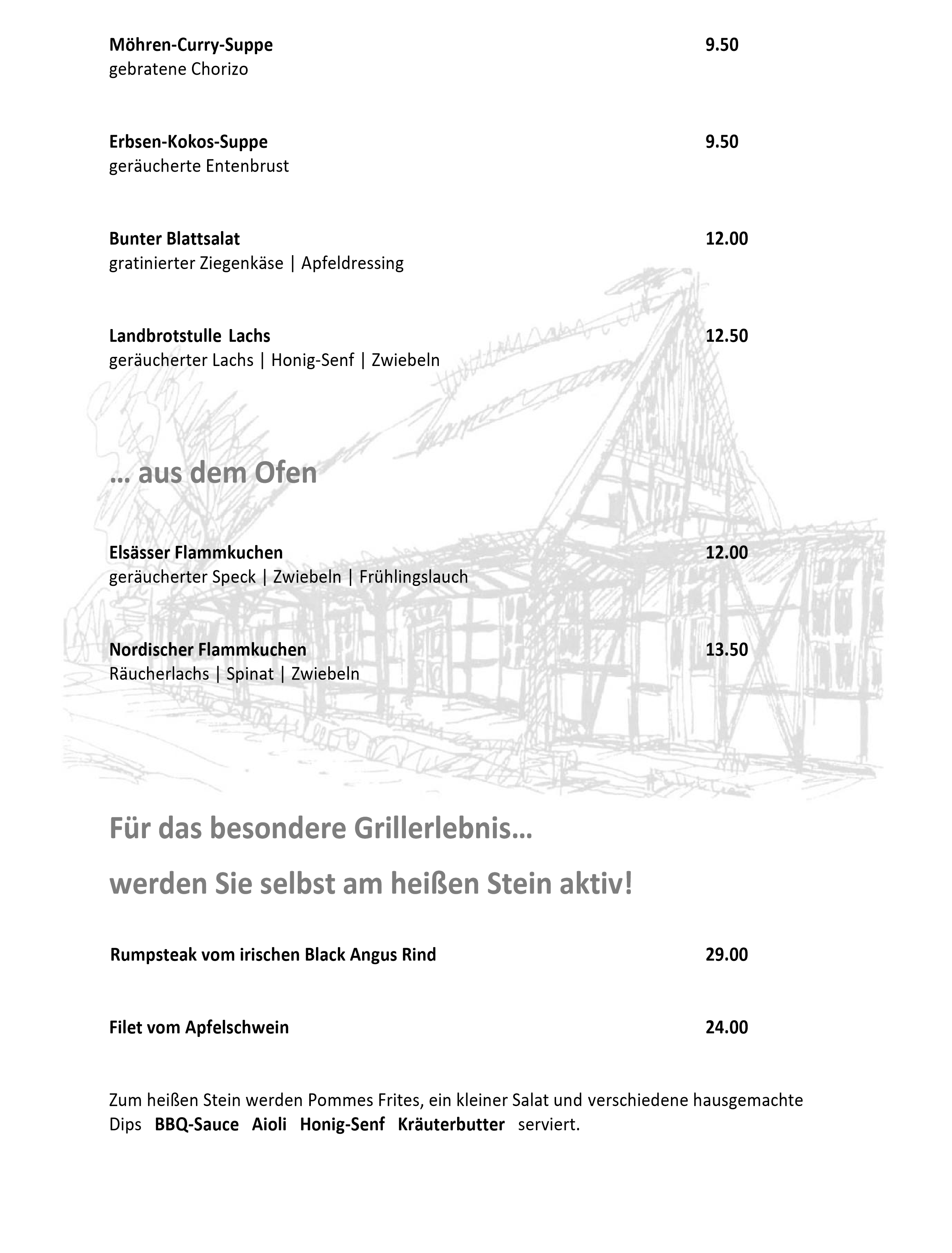 Hauptgerichte 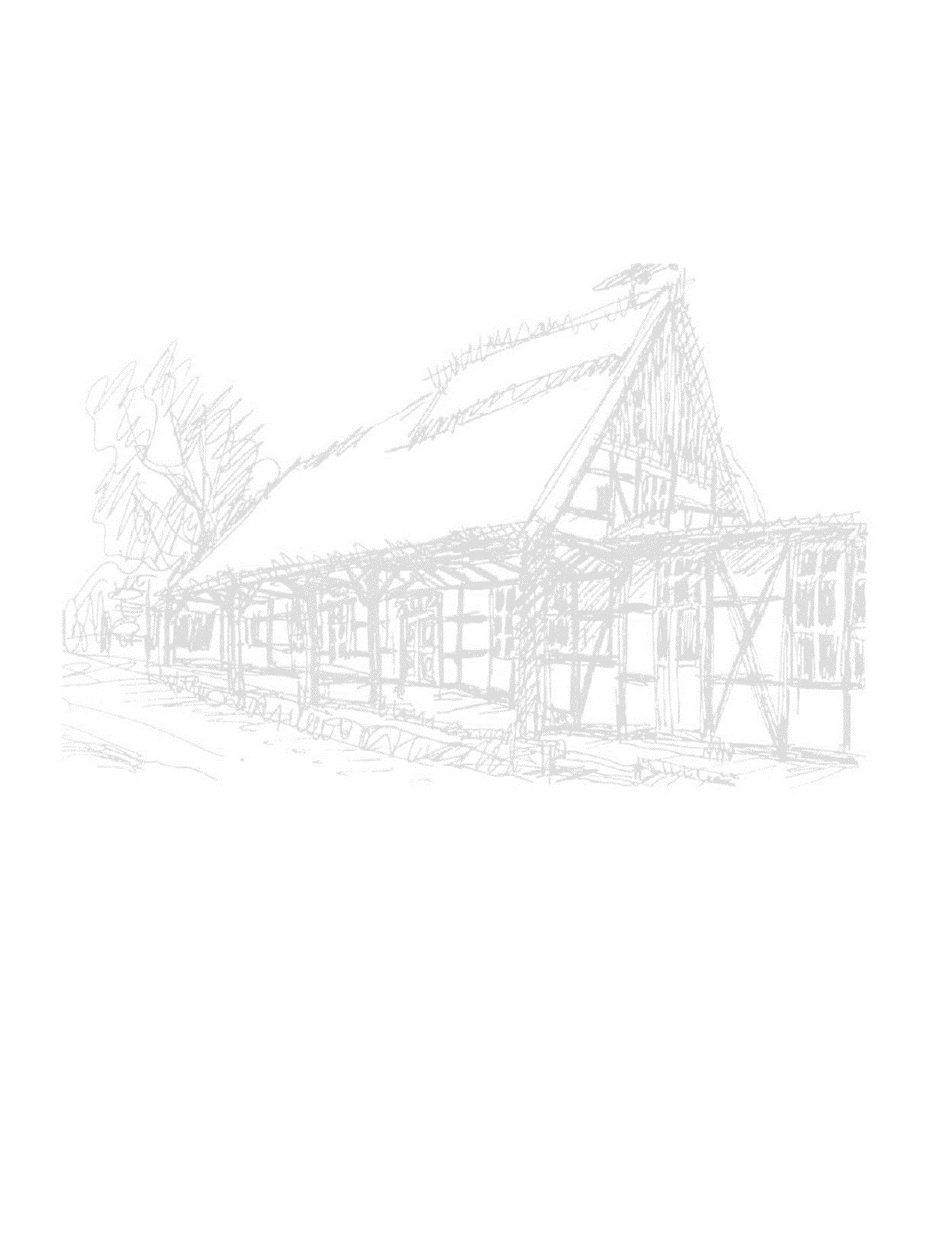 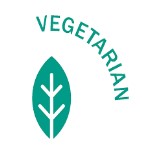 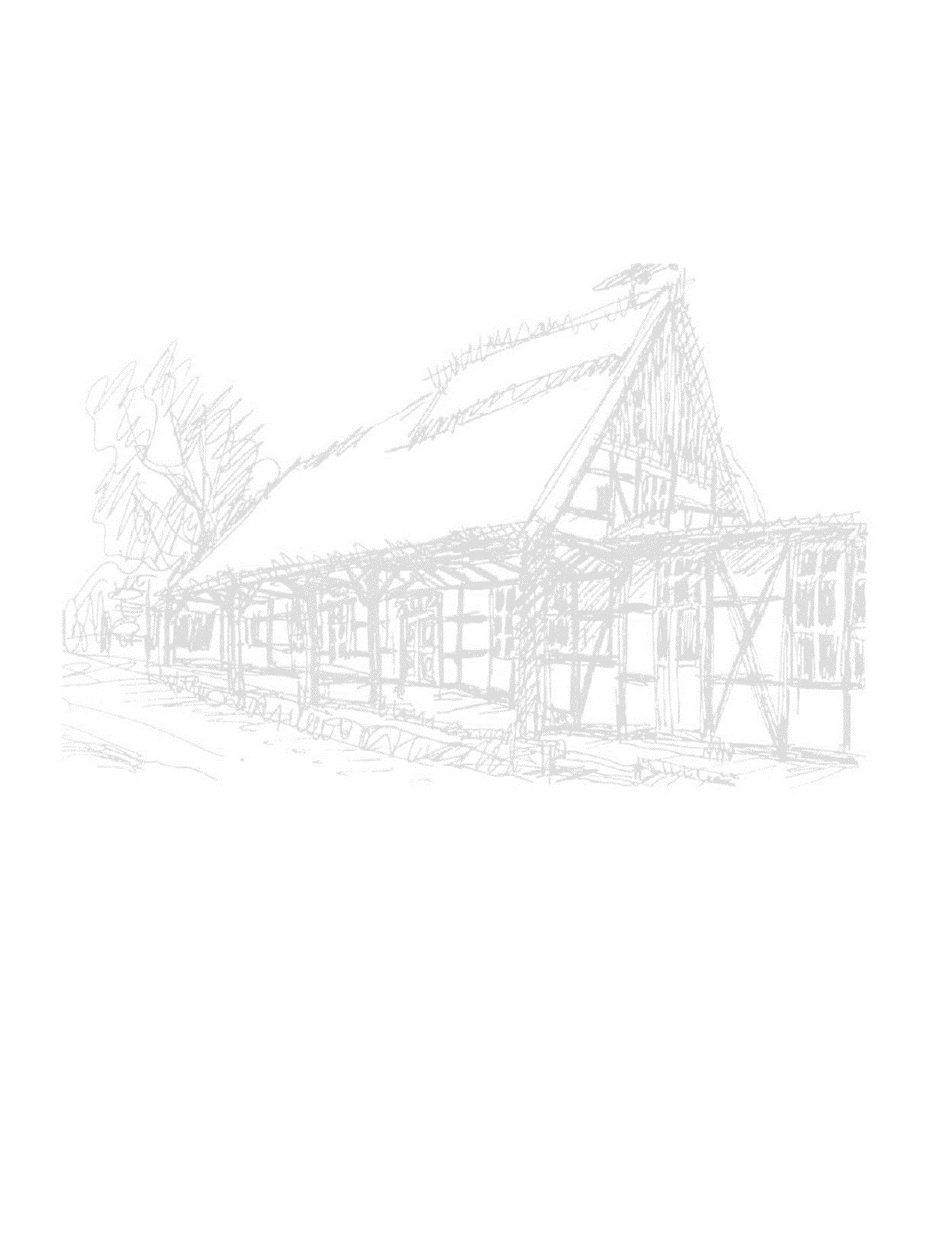 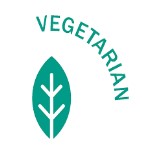 Kinder 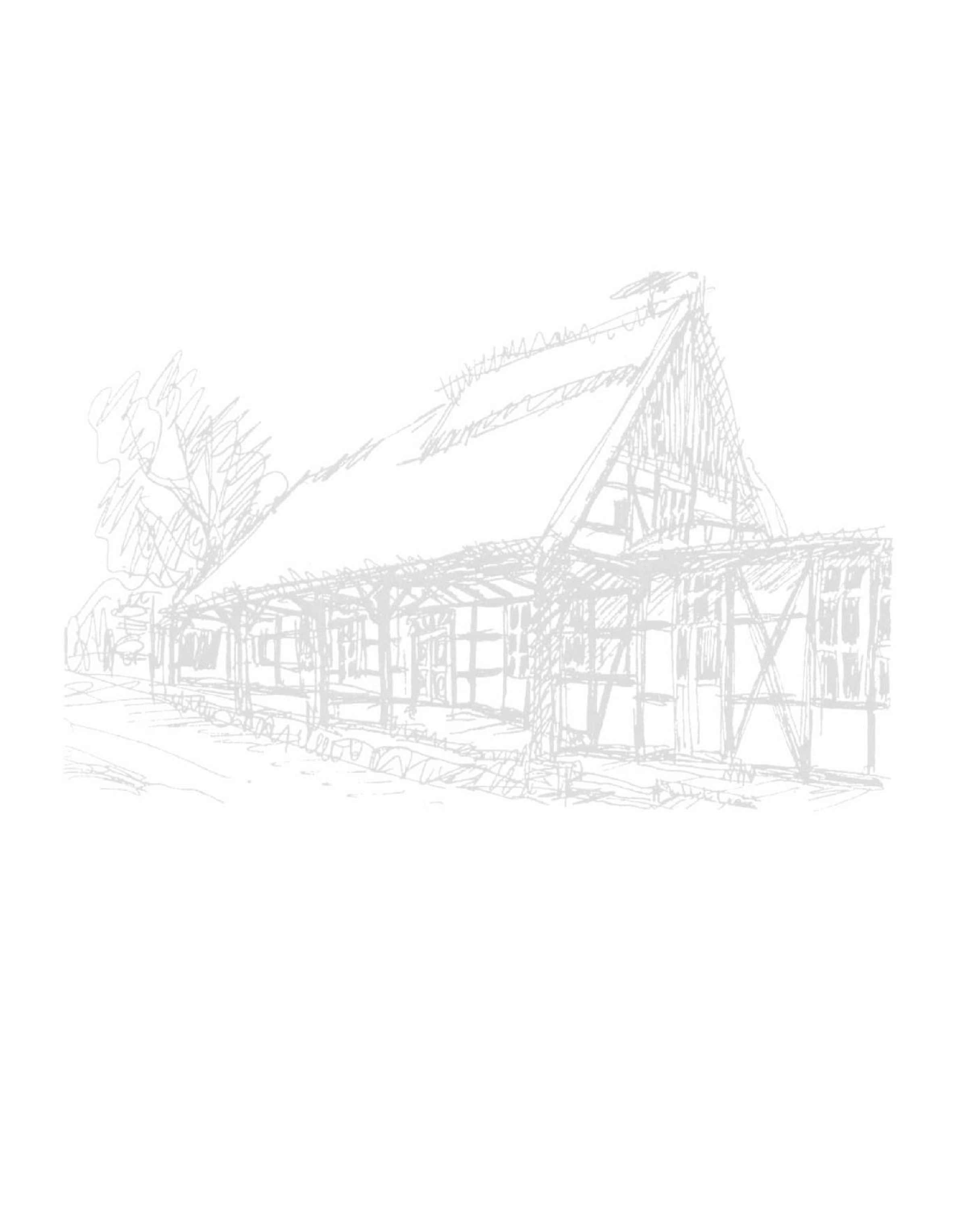 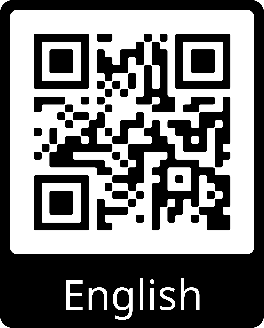 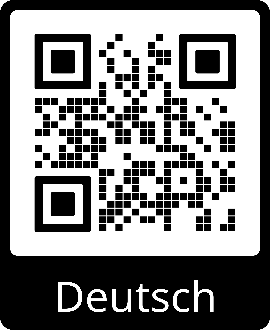 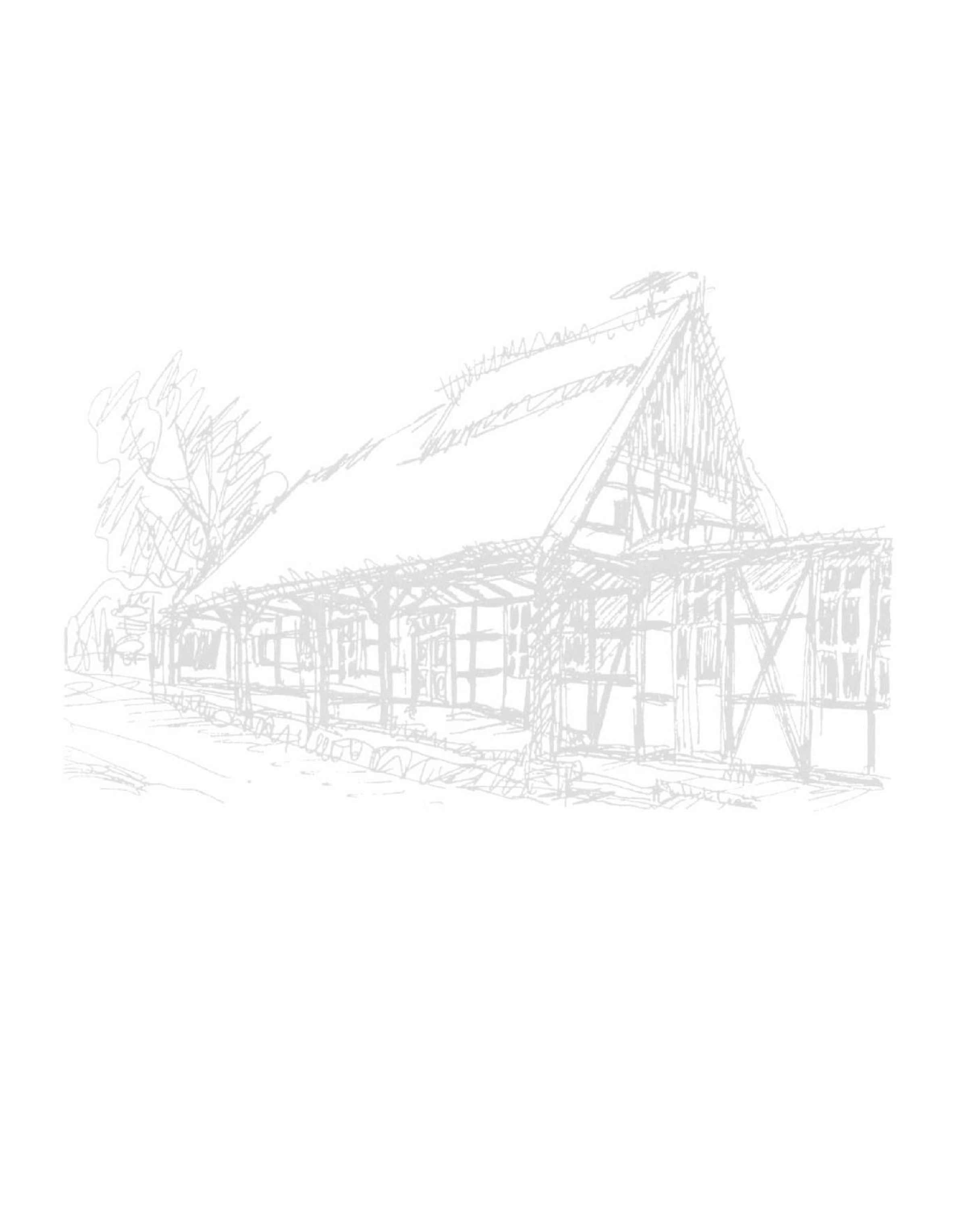 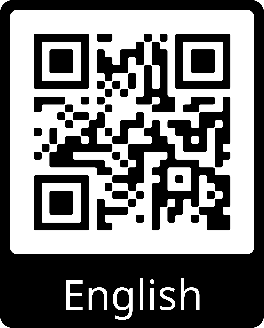 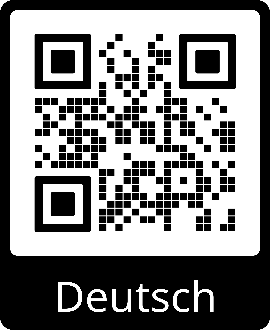 